Поступления денежных средств за сентябрь 2022 г.Через расчетный счет (безналичным путем)Выражаем благодарность каждому участнику благотворительных проектов в том числе:Валитову Алиму Акимовичу, Сейтумерову Арслану Илемдаровичу, Табылды Уулу Мухамеду, Эмир-Аметовой Эмине Рефатовне, Барабаш Нияре Ибрагимовне, Майорову Алексею Алексеевичу, Черниховскому Алексею Сергеевичу, Майоровой Анастасии Алексеевне, Абдурашитову Эрнесту Эмираметовичу, Ильясову Эрвину Флядеровичу, Ибрахимбекову Баходирбеку Ибрагимовичу, Шальверовой Эльнаре Мамудовне, Османовой Нурие Джамилевне, Селимову Эреджепу Исмаиловичу,Кавламетову Шевкету Шаибовичу, Бекировой Эльвине Серверовне, Шипецкой Ирине Викторовне, Гафарову Раиму Разимовичу.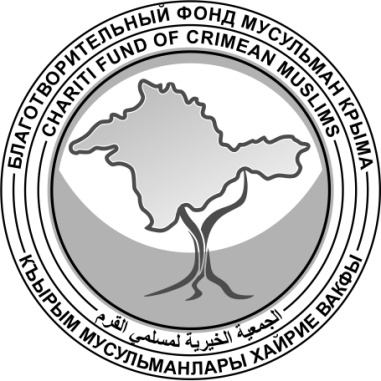 БЛАГОТВОРИТЕЛЬНЫЙ ФОНД МУСУЛЬМАН КРЫМАالجمعية الخيرية لمسلمي القرمКЪЫРЫМ МУСУЛЬМАНЛАРЫ ХАЙРИЕ ВАКФЫ№ДатаСуммаОснование№ДатаСуммаОснование101.09.2022500,00Благотворительный взнос по Договору № 4322 от 30.04.2021, реестр от 02.09.2022   г.: Благотворительный взнос от ФИО ВАЛИТОВ АЛИМ АКИМОВИЧ202.09.202225,00       Благотворительный взнос по Договору № 4322 от 30.04.2021, реестр от 05.09.2022   г.: Благотворительный взнос от ФИО СЕЙТУМЕРОВ АРСЛАН ИЛЕМДАРОВИЧ303.09.202210,00  Благотворительный взнос по Договору № 4322 от 30.04.2021, реестр от 05.09.2022   г.: Благотворительный взнос от ФИО СЕЙТУМЕРОВ АРСЛАН ИЛЕМДАРОВИЧ404.09.2022100,00     Благотворительный взнос по Договору № 4322 от 30.04.2021, реестр от 05.09.2022   г.: Благотворительный взнос от ФИО ТАБЫЛДЫ УУЛУ Мухамед504.09.2022200,00     Благотворительный взнос по Договору № 4322 от 30.04.2021, реестр от 05.09.2022   г.: Благотворительный взнос от ФИО Эмир-Аметова Эмине Рефатовна606.09.202250,00     Благотворительный взнос по Договору № 4322 от 30.04.2021, реестр от 07.09.2022   г.: Благотворительный взнос от ФИО БАРАБАШ НИЯРА ИБРАГИМОВНА708.09.20225 000,00Благотворительное пожертвование на уставную деятельность, НДС не облагается. От индивидуального предпринимателя Майорова Алексея Алексеевича809.09.202234,00     Благотворительный взнос по Договору № 4322 от 30.04.2021, реестр от 02.09.2022   г.: Благотворительный взнос от ФИО ЧЕРНИХОВСКИЙ АЛЕКСЕЙ СЕРГЕЕВИЧ911.09.2022200,00     Благотворительный взнос по Договору № 4322 от 30.04.2021, реестр от 02.09.2022   г.: Благотворительный взнос от ФИО МАЙОРОВА АНАСТАСИЯ АЛЕКСЕЕВНА1012.09.202210,00     Благотворительный взнос по Договору № 4322 от 30.04.2021, реестр от 13.09.2022   г.: Благотворительный взнос от ФИО СЕЙТУМЕРОВ АРСЛАН ИЛЕМДАРОВИЧ1112.09.202250,00 Благотворительный взнос по Договору № 4322 от 30.04.2021, реестр от 13.09.2022   г.: Благотворительный взнос от ФИО АБДУРАШИТОВ ЭРНЕСТ ЭМИРАМЕТОВИЧ1212.09.2022141,00  Благотворительный взнос по Договору № 4322 от 30.04.2021, реестр от 13.09.2022   г.: Благотворительный взнос от ФИО ИЛЬЯСОВ ЭРВИН ФЛЯДЕРОВИЧ1312.09.2022500,00  Благотворительный взнос по Договору № 4322 от 30.04.2021, реестр от 13.09.2022   г.: Благотворительный взнос от ФИО ИБРАХИМБЕКОВ БАХОДИРБЕК ИБРАГИМОВИЧ1412.09.20221 000,00    Благотворительный взнос по Договору № 4322 от 30.04.2021, реестр от 13.09.2022   г.: Благотворительный взнос от ФИО ВАЛИТОВ АЛИМ АКИМОВИЧ1512.09.20221 500,00   Благотворительный взнос по Договору № 4322 от 30.04.2021, реестр от 13.09.2022   г.: Благотворительный взнос от ФИО Шальверова Эльнара Мамудовна1615.09.2022180,00 Благотворительный взнос по Договору № 4322 от 30.04.2021, реестр от 16.09.2022   г.: Благотворительный взнос от ФИО ОСМАНОВА НУРИЕ ДЖАМИЛЕВНА1715.09.20221 200,00    Благотворительный взнос по Договору № 4322 от 30.04.2021, реестр от 16.09.2022   г.: Благотворительный взнос от ФИО ВАЛИТОВ АЛИМ АКИМОВИЧ1816.09.202234,00   Благотворительный взнос по Договору № 4322 от 30.04.2021, реестр от 19.09.2022   г.: Благотворительный взнос от ФИО ЧЕРНИХОВСКИЙ АЛЕКСЕЙ СЕРГЕЕВИЧ1916.09.2022500,00  Благотворительный взнос по Договору № 4322 от 30.04.2021, реестр от 19.09.2022   г.: Благотворительный взнос от ФИО СЕЛИМОВ ЭРЕДЖЕП ИСМАИЛОВИЧ2017.09.202210,00       Благотворительный взнос по Договору № 4322 от 30.04.2021, реестр от 19.09.2022   г.: Благотворительный взнос от ФИО СЕЙТУМЕРОВ АРСЛАН ИЛЕМДАРОВИЧ2118.09.2022100,00       Благотворительный взнос по Договору № 4322 от 30.04.2021, реестр от 19.09.2022   г.: Благотворительный взнос от ФИО КАВЛАМЕТОВ ШЕВКЕТ ШАИБОВИЧ2218.09.20225 000,00Благотворительный взнос по Договору № 4322 от 30.04.2021, реестр от 19.09.2022   г.: Благотворительный взнос от ФИО БЕКИРОВА ЭЛЬВИНА СЕРВЕРОВНА2319.09.202210,00Благотворительный взнос по Договору № 4322 от 30.04.2021, реестр от 20.09.2022   г.: Благотворительный взнос от ФИО СЕЙТУМЕРОВ АРСЛАН ИЛЕМДАРОВИЧ2419.09.2022100,00Благотворительный взнос по Договору № 4322 от 30.04.2021, реестр от 20.09.2022   г.: Благотворительный взнос от ФИО ШИПЕЦКАЯ ИРИНА ВИКТОРОВНА2520.09.2022500,00Благотворительный взнос по Договору № 4322 от 30.04.2021, реестр от 21.09.2022   г.: Благотворительный взнос от ФИО Эмир-Аметова Эмине Рефатовна2621.09.2022300,00Благотворительный взнос по Договору № 4322 от 30.04.2021, реестр от 22.09.2022   г.: Благотворительный взнос от ФИО МАЙОРОВА АНАСТАСИЯ АЛЕКСЕЕВНА2722.09.202229 830,00Благотворительное пожертвование на уставную деятельность, НДС не облагается от Гафарова Раима Разимовича2822.09.2022100,00        Благотворительный взнос по Договору № 4322 от 30.04.2021, реестр от 23.09.2022   г.: Благотворительный взнос от ФИО СЕЛИМОВ ЭРЕДЖЕП ИСМАИЛОВИЧ2929.09.2022200,00        Благотворительный взнос по Договору № 4322 от 30.04.2021, реестр от 30.09.2022   г.: Благотворительный взнос от ФИО Эмир-Аметова Эмине Рефатовна  ИТОГО  ИТОГО47 384,00